○「もずやん」デザイン＜写　　真＞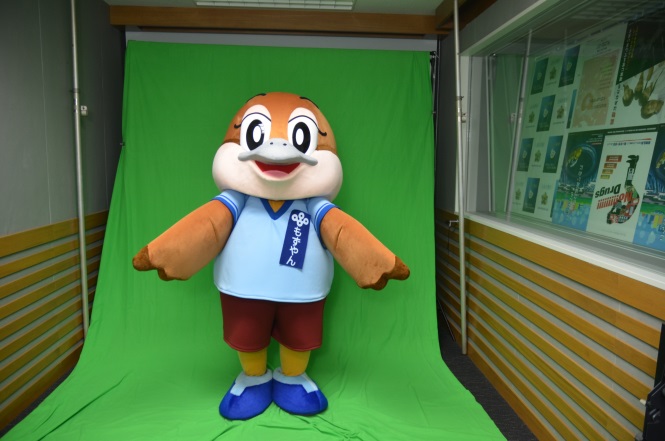 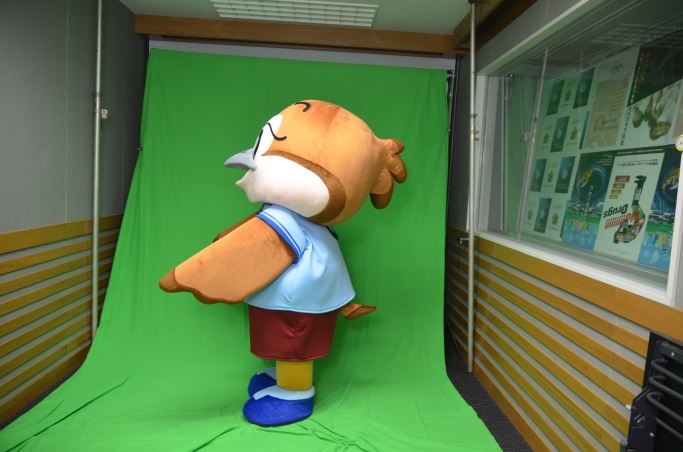 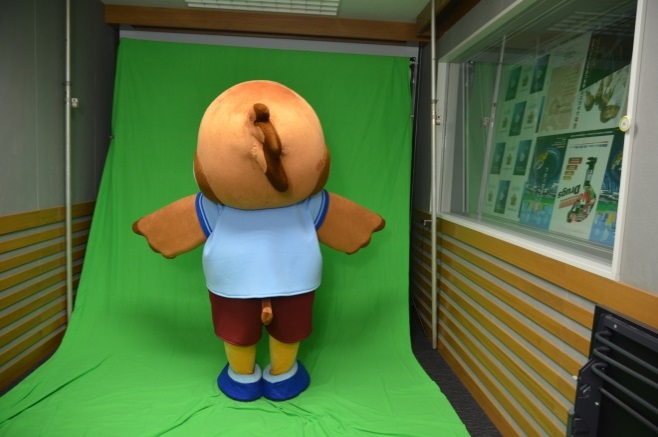 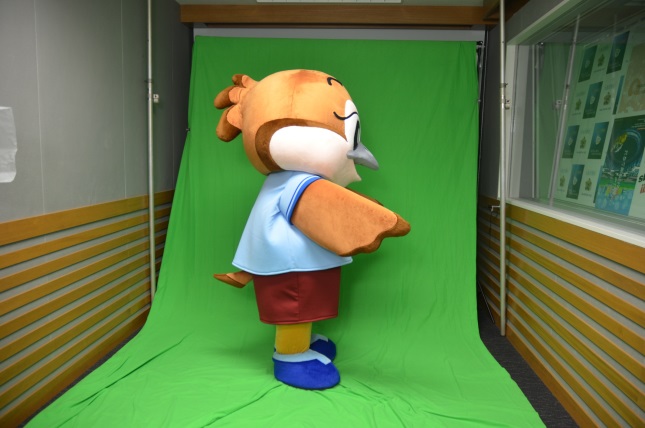 　（正面）　　　　　 （左面）　　　　　（背面）　　　 （右面）○「ボード」を持ったポーズ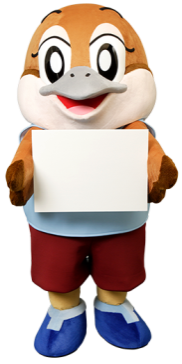 ○イメージ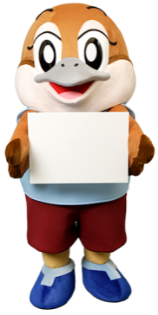 